泉州丰泽乌屿国际旅游岛及南滨江国际社区城市设计咨询竞赛设计范围示意图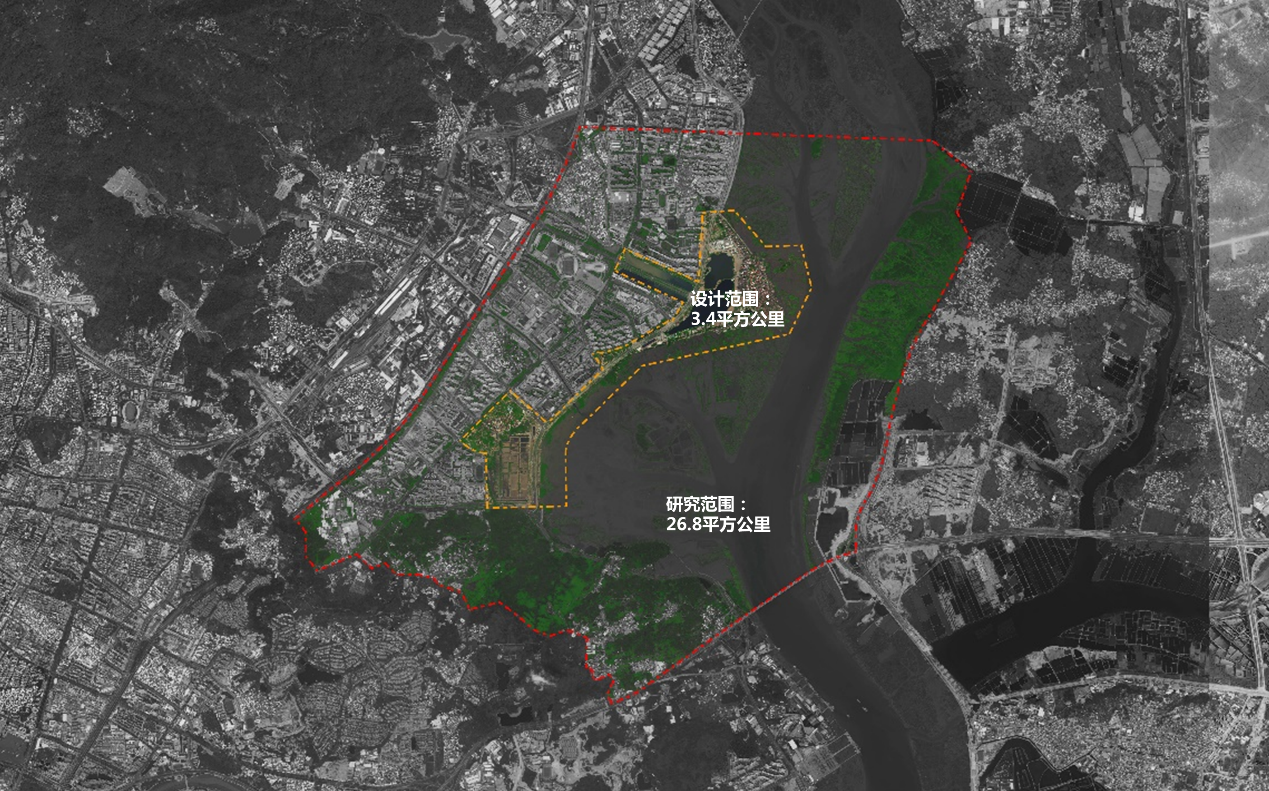 竞赛设计范围示意图